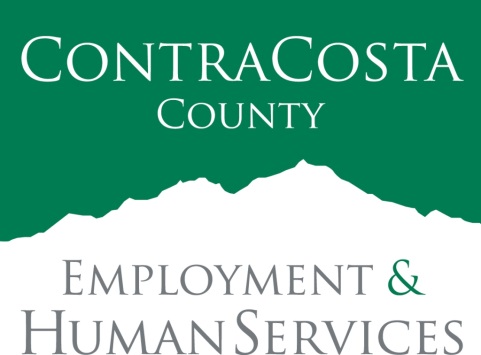 40 Douglas Drive, Martinez, CA 94553 | (925) 608-5000 | Fax (925) 313.9748 | www.ehsd.orgTo:  All StaffDate:  May 18, 2021From:  Rebecca Darnell, Deputy Director, Workforce Services BureauSubject:  Announcement of Workforce Services Specialist TUI am pleased to announce that Nanci Powers has been selected for the permanent Workforce Services Specialist position in Administration/Policy. Nanci has nearly thirty years of Social Services experience, first with the County of San Bernardino (1992 – 2005), then with Contra Costa County (2005 – 2021).  She has held many positions with both counties, the last being a Social Services Program Analyst (2013 – 2021) where she covered Welfare to Work, Cal-Learn and Child Care policy.  She chaired various task forces and was a departmental representative with governmental and community agencies for Welfare to Work, Child Care and Cal-Learn policies.Nanci has been working in a temporary upgrade (TU) capacity in the Workforce Services Specialist classification.  In her work in this position over the past year, she has worked closely with the Policy Team, Contracts Unit and numerous internal and external partners to continue the WFS Bureau’s commitment to excellence in customer service.Please join me in welcoming Nanci to her position as Workforce Services Specialist.